สารบัญ   หน้าคำเสนอขออนุมัติการใช้เงินสะสม								1บันทึกหลักการและเหตุผลประกอบการใช้จ่ายเงินสะสม ครั้งที่ 1/2565				2ประมาณการรายรับ										3-4รายละเอียดรายจ่ายจำแนกตามแผนงาน								5รายละเอียดรายจ่ายจำแนกตามหน่วยงาน						          6-10ภาคผนวกสำเนาหนังสือขอความอนุเคราะห์แก้ไขปัญหาสำเนารายงานการประชุมสภาฯสำเนารายละเอียดปริมาณงานฯสำเนาแบบแปลนสำเนาประกาศ เรื่อง การใช้จ่ายเงินสะสม ครั้งที่ 1/2565 -1-คำเสนอขออนุมัติการใช้เงินสะสมขององค์การบริหารส่วนตำบลนายางกลักประจำปีงบประมาณ พ.ศ. 2565เรียน  ประธานสภาฯและสมาชิกสภาองค์การบริหารส่วนตำบลนายางกลักทุกท่าน	ตามที่องค์การบริหารส่วนตำบลนายางกลัก ได้ประกาศใช้ข้อบัญญัติงบประมาณรายจ่ายประจำปีงบประมาณ พ.ศ. 2565 เพื่อใช้เป็นแนวทางในการบริหารงานขององค์การบริหารส่วนตำบลนายางกลัก รวมงบประมาณตั้งจ่ายเป็นเงินทั้งสิ้น  74,400,000  บาท โดยองค์การบริหารส่วนตำบลนายางกลัก     ได้พิจารณาจัดสรรงบประมาณเพื่อพัฒนาท้องถิ่นของตำบลนายางกลักในการแก้ไขปัญหาความเดือนร้อนของประชาชน เพื่อวัตถุประสงค์ในการป้องกันและแก้ไขปัญหาภัยแล้ง และกำหนดเป้าหมายให้ประชาชนมีคุณภาพชีวิตที่ดีขึ้นเพื่อแก้ไขปัญหาและตอบสนองความต้องการของประชาชนในท้องถิ่น และก่อให้เกิดประโยชน์สูงสุดต่อทุกภาคส่วน  องค์การบริหารส่วนตำบลนายางกลัก โดยนายกองค์การบริหารส่วนตำบลนายางกลัก จึงขอเสนอรายละเอียดแผนงาน/โครงการ และงบประมาณดำเนินงานใช้จ่ายเงินสะสมขององค์การบริหารส่วนตำบลนายางกลัก ครั้งที่ 1 /2565  เป็นเงินจำนวน  5,419,000  บาท (ห้าล้านสี่แสนหนึ่งหมื่นเก้าพันบาทถ้วน) เพื่อสภาองค์การบริหารส่วนตำบลนายางกลัก จะได้พิจารณาอนุมัติการใช้จ่ายเงินสะสมจำนวน  17  โครงการ จึงเรียนมาเพื่อให้สภาองค์การบริหารส่วนตำบลนายางกลัก พิจารณาอนุมัติต่อไป(นายวุฒิไกร  ผิวขาว)นายกองค์การบริหารส่วนตำบลนายางกลัก          -2-บันทึกหลักการและเหตุผลประกอบการใช้จ่ายเงินสะสม ครั้งที่ 1ขององค์การบริหารส่วนตำบลนายางกลักประจำปีงบประมาณ 2565หลักการงบประมาณรายจ่ายทั้งสิ้น						ยอดรวม 5,419,000 บาทด้านเศรษฐกิจ	แผนงานการเกษตร				จำนวน  4,338,000   บาท	แผนงานอุตสาหกรรมและการโยธา		จำนวน  1,081,000    บาทเหตุผล	เพื่อใช้ในการป้องกันและแก้ไขปัญหาภัยแล้ง ของประชาชน ซึ่งการดำเนินงานตามอำนาจหน้าที่เกี่ยวกับด้านการเศรษฐกิจและเพื่อสนับสนุนนโยบายของรัฐบาลในการกระตุ้นเศรษฐกิจ จึงขอเสนอการใช้จ่ายเงินสะสม ครั้งที่ 1 ประจำปีงบประมาณ พ.ศ. 2565  เพื่อสมาชิกสภาองค์การบริหารส่วนตำบลนายางกลักพิจารณาอนุมัติต่อไป-3-ประมาณการรายรับงบประมาณรายจ่ายการใช้จ่ายเงินสะสม ครั้งที่ 1 ประจำปีงบประมาณ พ.ศ. 2565ขององค์การบริหารส่วนตำบลนายางกลัก อำเภอเทพสถิต จังหวัดชัยภูมิ-4-ประมาณการรายรับการใช้จ่ายเงินสะสม ครั้งที่ 1 ประจำปีงบประมาณ พ.ศ. 2565ขององค์การบริหารส่วนตำบลนายางกลัก อำเภอเทพสถิต จังหวัดชัยภูมิยอดเงินสะสม							       รวมทั้งสิ้น  5,419,000  บาท-5-รายละเอียดงบประมาณรายจ่ายทั่วไปการใช้จ่ายเงินสะสม ครั้งที่ 1  ประจำปีงบประมาณ พ.ศ.2565ขององค์การบริหารส่วนตำบลนายางกลัก  อำเภอเทพสถิต จังหวัดชัยภูมิรายจ่ายจำแนกตามแผนงานงบลงทุนแผนงานการเกษตรวัตถุประสงค์	1.  เพื่อป้องกันและแก้ไขปัญหาภัยแล้ง 	2.  เพื่อปรับปรุงแหล่งกักเก็บน้ำไว้ใช้ในฤดูกาลต่อไป 	3.  เพื่อให้ประชาชนมีคุณภาพชีวิตที่ดีขึ้นรายจ่ายจำแนกตามแผนงานงบลงทุนแผนงานอุตสาหกรรมและการโยธา-6-แผนงานการเกษตรขององค์การบริหารส่วนตำบลนายางกลักรายจ่ายจำแจกตามหน่วยงาน*******************************************************ตั้งจ่ายไว้ทั้งสิ้น									4,338,000 บาทแผนงานการเกษตรงบลงทุนงานสิ่งแวดล้อมและทรัพยากรธรรมชาติประเภทค่าปรับปรุงที่ดินและสิ่งก่อสร้าง					รวม	4,338,000  บาท1.  โครงการขุดลอกคลองลำห้วยปอช่วงที่ 3 หมู่ที่ 1 บ้านนายางกลัก งบประมาณ 420,000   บาท		เพื่อจ่ายเป็นค่าดำเนินการขุดลอกคลองลำห้วยปอ  ช่วงที่ 3 หมู่ที่ 1  บ้านนายางกลัก  ขนาดกว้างเฉลี่ย 10 เมตร ความยาว  750 เมตร  ความลึกเฉลี่ย 2.00เมตร หรือมีปริมาตรดินขุด ไม่น้อยกว่า 10,875  ลบ.ม. ตามสภาพพื้นที่  พร้อมติดตั้งป้ายประชาสัมพันธ์โครงการ จำนวน 1 ป้าย  รายละเอียดเป็นไปตามแบบแปลน อบต.นายางกลัก กำหนด ปรากฏในแผนพัฒนาท้องถิ่น พ.ศ.2561-พ.ศ. 2565 เพิ่มเติมฉบับที่ 1 /2564  ข้อ 12.  โครงการขุดลอกคลองหน้าวัดศรีดาวเรือง  หมู่ที่ 2  บ้านหัวสะพาน งบประมาณ  200,000  บาท		เพื่อจ่ายเป็นค่าดำเนินการขุดลอกคลองหน้าวัดศรีดาวเรือง หมู่ที่ 2  บ้านหัวสะพาน  ขนาดความกว้างเฉลี่ย 27  เมตร  ความยาว 100 เมตร  ความลึกเฉลี่ย 1.50  เมตร  หรือมีปริมาตรดินขุด ไม่น้อยกว่า 3,712.50ลบ.ม.ตามสภาพพื้นที่   และงานวางท่อระบายน้ำคอนกรีตขนาดเส้นผ่าศูนย์กลาง 1 เมตร  จำนวน 2 จุด รวม 18 ท่อน  พร้อมติดตั้งป้ายประชาสัมพันธ์โครงการ จำนวน 1 ป้าย  รายละเอียดเป็นไปตามแบบแปลน อบต.นายางกลัก กำหนด ปรากฏในแผนพัฒนาท้องถิ่น พ.ศ.2561-พ.ศ. 2565 เพิ่มเติมครั้งที่ 1/2565 ข้อ  1 3.  โครงการขุดลอกสระน้ำสาธารณะประโยชน์ คุ้มมณีธรรม ลูกที่ 1 หมู่ที่ 2  บ้านหัวสะพาน งบประมาณ  212,000   บาท		เพื่อจ่ายเป็นค่าดำเนินการขุดลอกสระน้ำสาธารณะประโยชน์  หมู่ที่ 2  บ้านหัวสะพาน  ขนาดความกว้างเฉลี่ย  43  เมตร  ความยาว 60 เมตร  ความลึกเฉลี่ย 2  เมตร  หรือมีปริมาตรดินขุด ไม่น้อยกว่า 4,800  ลบ.ม.ตามสภาพพื้นที่   พร้อมติดตั้งป้ายประชาสัมพันธ์โครงการ จำนวน 1 ป้าย  รายละเอียดเป็นไปตามแบบแปลน อบต.นายางกลัก กำหนด ปรากฏในแผนพัฒนาท้องถิ่น พ.ศ.2561-พ.ศ. 2565 เพิ่มเติมครั้งที่ 1/2564 ข้อ  2 -7-4.  โครงการขุดลอกคลองลำห้วยล้างชาม ช่วงที่ 2 หมู่ที่ 3  บ้านวังตาท้าว  งบประมาณ  448,000  บาท		เพื่อจ่ายเป็นค่าดำเนินการขุดลอกคลองห้วยล้างชาม ช่วงที่ 2  หมู่ที่ 3  บ้านวังตาท้าว  ขนาดความกว้างเฉลี่ย 10  เมตร  ความยาว 1,000 เมตร  ความลึกเฉลี่ย  1.50   เมตร  หรือมีปริมาตรดินขุด ไม่น้อยกว่า 11,625 ลบ.ม. ตามสภาพพื้นที่    พร้อมติดตั้งป้ายประชาสัมพันธ์โครงการ จำนวน 1 ป้าย  รายละเอียดเป็นไปตามแบบแปลน อบต.นายางกลัก กำหนด ปรากฏในแผนพัฒนาท้องถิ่น พ.ศ.2561-พ.ศ. 2565 เพิ่มเติมครั้งที่ 1/2564 ข้อ 3  5. โครงการขุดลอกสระน้ำสาธารณะประโยชน์ คุ้มซับหงส์ ลูกที่ 1 หมู่ 4 บ้านน้ำลาด งบประมาณ     145,000  บาท เพื่อจ่ายเป็นค่าดำเนินการขุดลอกสระน้ำสาธารณะประโยชน์ คุ้มซับหงส์ ลูกที่ 1  หมู่ที่ 4 บ้านน้ำลาด ขนาดความกว้างเฉลี่ย 35 เมตร  ความยาว 51 เมตร  ความลึกเฉลี่ย  2 เมตร  หรือมีปริมาตรดินขุด ไม่น้อยกว่า 3,264 ลบ.ม.ตามสภาพพื้นที่    พร้อมติดตั้งป้ายประชาสัมพันธ์โครงการ จำนวน 1 ป้าย  รายละเอียดเป็นไปตามแบบแปลน อบต.นายางกลัก กำหนด ปรากฏในแผนพัฒนาท้องถิ่น พ.ศ.2561-พ.ศ. 2565 เพิ่มเติมครั้งที่ 1/2564 ข้อ 4  6.  โครงการขุดลอกลำห้วยจำรุ ช่วงที่ 1  หมู่ 5  บ้านเสลี่ยงทอง    	งบประมาณ  448,000  บาท		เพื่อจ่ายเป็นค่าดำเนินการขุดลอกลำห้วยจำรุ ช่วงที่ 1  หมู่ที่ 5  บ้านเสลี่ยงทอง  ขนาดความกว้างเฉลี่ย 10  เมตร  ความยาว  800  เมตร  ความลึกเฉลี่ย   2  เมตร  หรือมีปริมาตรดินขุด ไม่น้อยกว่า 11,600 ลบ.ม.ตามสภาพพื้นที่     พร้อมติดตั้งป้ายประชาสัมพันธ์โครงการ จำนวน 1 ป้าย  รายละเอียดเป็นไปตามแบบแปลน อบต.นายางกลัก กำหนด ปรากฏในแผนพัฒนาท้องถิ่น พ.ศ.2561-พ.ศ. 2565 เพิ่มเติมครั้งที่ 1/2564 ข้อ  5 7.  โครงการขุดลอกลำห้วยน้อย (ช่วงล่าง) (ไร่นายทองใบ พลนา)  หมู่ที่ 9  บ้านโคกอนุ  	งบประมาณ 493,000  บาท		เพื่อจ่ายเป็นค่าดำเนินการขุดลอกลำห้วยน้อย ช่วงล่าง (ไร่นายทองใบ พลนา) หมู่ที่ 9 บ้านโคกอนุ  ขนาดความกว้างเฉลี่ย 10  เมตร  ความยาว 1,100 เมตร  ความลึกเฉลี่ย   1.50  เมตร  หรือมีปริมาตรดินขุด ไม่น้อยกว่า 12,787.50 ลบ.ม. ตามสภาพพื้นที่    พร้อมติดตั้งป้ายประชาสัมพันธ์โครงการ จำนวน 1 ป้าย  รายละเอียดเป็นไปตามแบบแปลน อบต.นายางกลัก กำหนด ปรากฏในแผนพัฒนาท้องถิ่น พ.ศ.2561-พ.ศ. 2565 เพิ่มเติมครั้งที่ 1/2564 ข้อ  7-8-8.  โครงการขุดลอกสระน้ำสาธารณะประโยชน์ (คุ้มพระบาท)  หมู่ที่ 10  บ้านห้วยหินฝน งบประมาณ  449,000  บาท		เพื่อจ่ายเป็นค่าดำเนินการขุดลอกสระน้ำสาธารณะประโยชน์ (คุ้มพระบาท) หมู่ที่ 10 บ้านห้วยหินฝน  ขนาดความกว้าง 67  เมตร  ความยาว 80 เมตร  ความลึกเฉลี่ย 2  เมตร  หรือมีปริมาตรดินขุด ไม่น้อยกว่า 10,240 ลบ.ม.  ตามสภาพพื้นที่   พร้อมติดตั้งป้ายประชาสัมพันธ์โครงการ จำนวน 1 ป้าย  รายละเอียดเป็นไปตามแบบแปลน อบต.นายางกลัก กำหนด ปรากฏในแผนพัฒนาท้องถิ่น พ.ศ.2561-พ.ศ. 2565 เพิ่มเติมครั้งที่ 1/2564 ข้อ  8 (1) 9.  โครงการขุดลอกคลองหินดาดตาคาม ช่วงบน (ไร่นายวีระยุทธ  รัสจัตุรัส)  หมู่ที่ 13  บ้านโนนจำปา  								งบประมาณ  270,000  บาท		เพื่อจ่ายเป็นค่าดำเนินการขุดลอกหินดาดตาคาม ช่วงบน (ไร่นายวีระยุทธ  รัสจัตุรัส) ขนาดความกว้างเฉลี่ย  15 เมตร  ความยาว 273 เมตร  ความลึกเฉลี่ย 2 เมตร  หรือมีปริมาตรดินขุด ไม่น้อยกว่า 6,961.50 ลบ.ม.   ตามสภาพพื้นที่  พร้อมติดตั้งป้ายประชาสัมพันธ์โครงการ จำนวน 1 ป้าย  รายละเอียดเป็นไปตามแบบแปลน อบต.นายางกลัก กำหนด ปรากฏในแผนพัฒนาท้องถิ่น พ.ศ.2561-พ.ศ. 2565 เพิ่มเติมครั้งที่ 1/2565 ข้อ 410.  โครงการขุดลอกสระน้ำสาธารณะประโยชน์ (คุ้มเขาน้อย) หมู่ที่ 14  บ้านโนนเจริญ  งบประมาณ 98,000  บาท		เพื่อจ่ายเป็นค่าดำเนินการขุดลอกสระน้ำสาธารณะประโยชน์ (คุ้มเขาน้อย)  ขนาดความกว้างเฉลี่ย 30  เมตร  ความยาว 42 เมตร  ความลึกเฉลี่ย  2  เมตร  หรือมีปริมาตรดินขุด ไม่น้อยกว่า 2,268 ลบ.ม.   ตามสภาพพื้นที่  พร้อมติดตั้งป้ายประชาสัมพันธ์โครงการ จำนวน 1 ป้าย  รายละเอียดเป็นไปตามแบบแปลน อบต.นายางกลัก กำหนด ปรากฏในแผนพัฒนาท้องถิ่น พ.ศ.2561-พ.ศ. 2565 เพิ่มเติมครั้งที่ 1/2564  ข้อ 1011.  โครงการขุดลอกสระน้ำสาธารณะประโยชน์ (คุ้มซับกาด) หมู่ที่ 15 บ้านประดู่ซับกาด งบประมาณ 198,000  บาท 		เพื่อจ่ายเป็นค่าดำเนินการขุดลอกสระน้ำสาธารณะประโยชน์ (คุ้มซับกาด)  หมู่ที่ 15 บ้านประดู่ซับกาด ขนาดความกว้างเฉลี่ย 35  เมตร  ความยาว 70 เมตร  ความลึกเฉลี่ย  2  เมตร  หรือมีปริมาตรดินขุด ไม่น้อยกว่า 4,480 ลบ.ม.  ตามสภาพพื้นที่   พร้อมติดตั้งป้ายประชาสัมพันธ์โครงการ จำนวน 1 ป้าย  รายละเอียดเป็นไปตามแบบแปลน อบต.นายางกลัก กำหนด ปรากฏในแผนพัฒนาท้องถิ่น พ.ศ.2561-พ.ศ. 2565 เพิ่มเติมครั้งที่ 1/2564 ข้อ  11	-9-12. โครงการขุดลอกคลองอีสานเขียว คุ้มหนองรัง หมู่ที่ 17 บ้านหนองรัง งบประมาณ 395,000   บาท		เพื่อจ่ายเป็นค่าดำเนินการขุดลอกคลองอีสานเขียว คุ้มหนองรัง  ขนาดความกว้างเฉลี่ย 12  เมตร  ความยาว 700 เมตร  ความลึกเฉลี่ย  1.50   เมตร  หรือมีปริมาตรดินขุด ไม่น้อยกว่า 10,237.50 ลบ.ม.  ตามสภาพพื้นที่   พร้อมติดตั้งป้ายประชาสัมพันธ์โครงการ จำนวน 1 ป้าย  รายละเอียดเป็นไปตามแบบแปลน อบต.นายางกลัก กำหนด ปรากฏในแผนพัฒนาท้องถิ่น พ.ศ.2561-พ.ศ. 2565 เพิ่มเติมครั้งที่ 1/2564 ข้อ 12(2)   13.  โครงการวางกล่องกาเบี้ยนเพื่อชะลอน้ำ คลองน้ำกร่อย  หมู่ที่ 4 บ้านน้ำลาด 												งบประมาณ  250,000  บาท		เพื่อจ่ายเป็นค่าดำเนินการวางกล่องกาเบี้ยนเพื่อชะลอน้ำ คลองน้ำกร่อย หมู่ที่ 4 บ้านน้ำลาด  ขนาดกว้างเฉลี่ย 8 เมตร เรียงหิน 3 ชั้น พร้อมติดตั้งป้ายประชาสัมพันธ์โครงการ จำนวน 1 ป้าย  รายละเอียดเป็นไปตามแบบแปลน อบต.นายางกลัก กำหนด ปรากฏในแผนพัฒนาท้องถิ่น พ.ศ.2561-พ.ศ. 2565 เพิ่มเติมครั้งที่ 1/2565 ข้อ  7 14.  โครงการวางกล่องกาเบี้ยนเพื่อชะลอน้ำ  คลองปุย   คุ้ม 1  หมู่ที่ 14  บ้านโนนเจริญ  งบประมาณ 312,000  บาท		เพื่อจ่ายเป็นค่าดำเนินการวางกล่องกาเบี้ยนเพื่อชะลอน้ำ คลองปุย  คุ้ม 1 หมู่ที่ 14 บ้านโนนเจริญ  ขนาดความกว้างเฉลี่ย 10 เมตร เรียงหิน 3 ชั้น พร้อมติดตั้งป้ายประชาสัมพันธ์โครงการ จำนวน 1 ป้าย  รายละเอียดเป็นไปตามแบบแปลน อบต.นายางกลัก กำหนด ปรากฏในแผนพัฒนาท้องถิ่น พ.ศ.2561-พ.ศ. 2565 เพิ่มเติมครั้งที่ 1/2565 ข้อ  8-10-แผนงานอุตสาหกรรมและการโยธาขององค์การบริหารส่วนตำบลนายางกลักรายจ่ายจำแจกตามหน่วยงาน*******************************************************ตั้งจ่ายไว้ทั้งสิ้น									1,081,000 บาทแผนงานอุตสาหกรรมและการโยธางบลงทุนหมวดค่าก่อสร้างประเภทค่าก่อสร้างสิ่งสาธารณูปการ						รวม	473,000  บาท1.  โครงการก่อสร้างบล็อกคอนเวิสก์  จุดฉลุย หมู่ที่ 8  บ้านห้วยน้อย งบประมาณ 473,000  บาท		เพื่อจ่ายเป็นค่าดำเนินการก่อสร้างบล็อกคอนเวิสก์  จุดฉลุย หมู่ที่ 8  บ้านห้วยน้อย จำนวน 3 ช่อง ขนาดกว้าง  1.80 เมตร ความสูง 1.80 เมตร ความยาว 7  เมตร   พร้อมติดตั้งป้ายประชาสัมพันธ์โครงการ จำนวน 1 ป้าย  รายละเอียดเป็นไปตามแบบแปลน อบต.นายางกลัก กำหนด ปรากฏในแผนพัฒนาท้องถิ่น พ.ศ.2561-พ.ศ. 2565  เพิ่มเติมครั้งที่ 1/2564 ข้อ 3ประเภทค่าก่อสร้างสิ่งสาธารณูปโภค						รวม     608,000  บาท โครงการขยายเขตน้ำประปา หมู่ที่ 16  บ้านเก้าสัมพันธ์   		งบประมาณ  112,000  บาทเพื่อจ่ายเป็นค่าดำเนินการขยายเขตระบบน้ำประปา พีวีซี ขนาด 2 นิ้ว ชนิดปลายบาน ชั้น 8.5 ยาว 4 เมตร  ระยะทาง 1,000  เมตร      พร้อมติดตั้งป้ายประชาสัมพันธ์โครงการ จำนวน 1 ป้าย  รายละเอียดเป็นไปตามแบบแปลน อบต.นายางกลัก กำหนด ปรากฏในแผนพัฒนาท้องถิ่น พ.ศ.2561-พ.ศ. 2565 เพิ่มเติมครั้งที่ 1 /2565 ข้อ 1	โครงการก่อสร้างฝายน้ำล้นคอนกรีตเสริมเหล็ก  ลำห้วยกระจวน ช่วงไร่นายสมบัติ ลักหินลาด หมู่ที่ 6 บ้านโคกสะอาด    							งบประมาณ 496,000  บาทเพื่อจ่ายเป็นค่าดำเนินการก่อสร้างฝายน้ำล้นคอนกรีตเสริมเหล็กแบบ มข.2527 ลำห้วยกระจวน ช่วงไร่นายสมบัติ ลักหินลาด หมู่ที่ 6  บ้านโคกสะอาด  ขนาดสันฝายสูง 1.50 เมตร ผนังข้างสูง 3 เมตร กว้าง 12 เมตร  พร้อมป้ายประชาสัมพันธ์โครงการ จำนวน 1 ป้าย รายละเอียดเป็นไปตามแบบมาตรฐานก่อสร้าง ฝายน้ำล้น มข. 2527  แบบเลขที่  ท.4-01 ของกรมการปกครอง  กระทรวงมหาดไทย   ปรากฏในแผนพัฒนาท้องถิ่น พ.ศ.2561-พ.ศ. 2565  เพิ่มเติมครั้งที่ 1/2564 ข้อ 4 **********************************************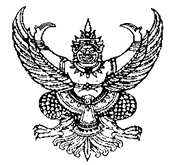 ประกาศองค์การบริหารส่วนตำบลนายางกลักเรื่อง การใช้จ่ายเงินสะสม ครั้งที่ ๑  ประจำปีงบประมาณ พ.ศ. ๒๕๖๕ขององค์การบริหารส่วนตำบลนายางกลัก----------------------------อาศัยอำนาจตามความในมาตรา ๖๖ และ ๖๗  แห่งพระราชบัญญัติสภาตำบลและองค์การบริหารส่วนตำบล พ.ศ. ๒๕๓๗  แก้ไขเพิ่มเติม (ฉบับที่ ๗) พ.ศ. ๒๕๖๒ และอำนาจตามความในมาตรา ๘๙  แห่งระเบียบกระทรวงมหาดไทย ว่าด้วยการรับเงิน การเบิกจ่ายเงิน การฝากเงิน การเก็บรักษาเงินและการตรวจเงินขององค์กรปกครองส่วนท้องถิ่น พ.ศ. ๒๕๔๘   แก้ไขเพิ่มเติมถึง ฉบับที่ ๔ พ.ศ. ๒๕๖๑ด้วยสภาองค์การบริหารส่วนตำบลนายางกลัก มีมติเห็นชอบให้องค์การบริหารส่วนตำบลนายางกลักจ่ายเงินสะสม ในการคราวประชุมสมัยวิสามัญ สมัยที่ ๑ ประจำปี พ.ศ. ๒๕๖๕  เมื่อวันที่ ๑๗ กุมภาพันธ์ ๒๕๖๕  จำนวน  ๑๗  โครงการ เป็นเงินจำนวน  ๕,๔๑๙,๐๐๐  บาท (ห้าล้านสี่แสนหนึ่งหมื่นเก้าพันบาทถ้วน)  จึงเรียนมาเพื่อโปรดทราบโดยทั่วกันประกาศ ณ วันที่  ๑๘  เดือน กุมภาพันธ์ พ.ศ.๒๕๖๕(นายวุฒิไกร ผิวขาว)นายกองค์การบริหารส่วนตำบลนายางกลักหมวดรายรับประมาณการรายรับที่ตั้งไว้รับจริงหมายเหตุเงินสะสม5,419,0005,419,000รวมทั้งสิ้น5,419,0005,419,000งานค่าปรับปรุงที่ดินและสิ่งก่อสร้างรวมหน่วยงานเจ้าของงบประมาณหมายเหตุงานสิ่งแวดล้อมและทรัพยากรธรรมชาติ4,338,0004,338,000กองช่างรวม4,338,0004,338,000งานค่าก่อสร้างสิ่งสาธารณูปการรวมหน่วยงานเจ้าของงบประมาณหมายเหตุงานก่อสร้าง1,081,0001,081,000กองช่างรวม1,081,0001,081,000